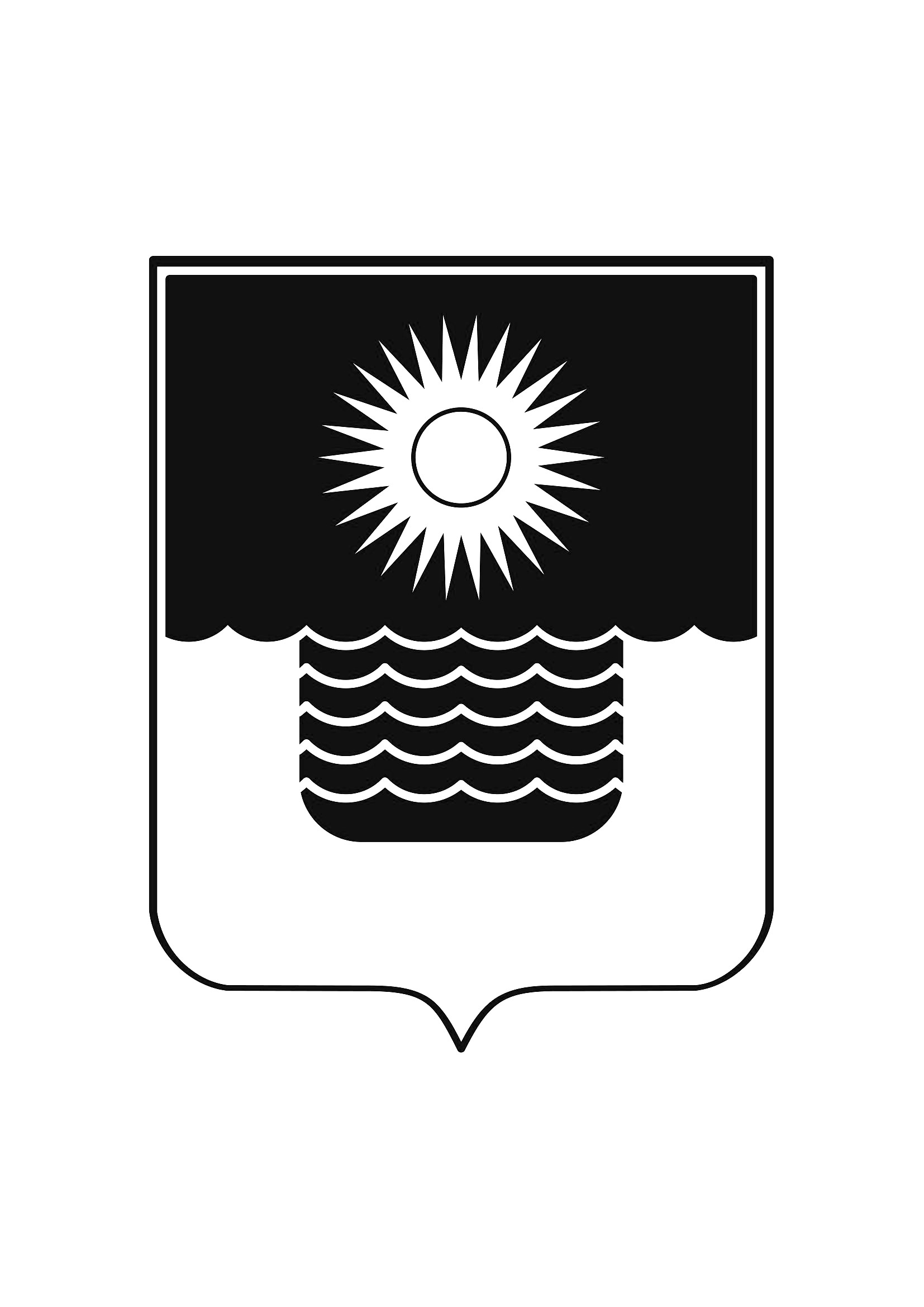 АДМИНИСТРАЦИЯ МУНИЦИПАЛЬНОГО ОБРАЗОВАНИЯГОРОД-КУРОРТ ГЕЛЕНДЖИКПОСТАНОВЛЕНИЕот 30 декабря 2022 года 	                    		                 		 №2984г. ГеленджикО внесении изменений в муниципальную программу муниципального образования город-курорт Геленджик«Информатизация органов местного самоуправлениямуниципального образования город-курорт Геленджик» на 2020-2025 годы», утвержденную постановлением администрациимуниципального образования город-курорт Геленджикот 26 ноября 2019 года №2770 (в редакции постановления администрации муниципального образования город-курорт Геленджик от 12 декабря 2022 года №2711)	В целях уточнения объемов финансирования программных мероприятий муниципальной программы муниципального образования город-курорт Геленджик «Информатизации органов местного самоуправления муниципального образования город-курорт Геленджик» на 2020-2025 годы, руководствуясь Федеральным законом от 6 октября 2003 года №131-ФЗ 
«Об общих принципах организации местного самоуправления в Российской Федерации» (в редакции Федерального закона от 14 июля 2022 года 
№253-ФЗ), решением Думы муниципального образования город-курорт Геленджик от 24 декабря 2021 года №451 «О бюджете муниципального образования город-курорт Геленджик на 2022 год и на плановый период 2023 и 2024 годов» (в редакции решения Думы муниципального образования город-курорт Геленджик от 26 декабря 2022 года №573), решением Думы муниципального образования город-курорт Геленджик от 26 декабря 2022 года №574 «О бюджете муниципального образования город-курорт Геленджик на 2023 год и на плановый период 2024 и 2025 годов», статьями 8, 33, 72 Устава муниципального образования город-курорт Геленджик, п о с т а н о в л я ю:	1. Утвердить изменения в муниципальную программу муниципального образования город-курорт Геленджик «Информатизация органов местного самоуправления муниципального образования город-курорт Геленджик» на 2020-2025 годы», утвержденную постановлением администрации муниципального образования город-курорт Геленджик от 26 ноября 2019 года №2770 «Об утверждении муниципальной программы муниципального образования город-курорт Геленджик «Информатизации органов местного самоуправления муниципального образования город-курорт Геленджик» на 2020-2025 годы» (в редакции постановления администрации муниципального образования город-курорт Геленджик от 12 декабря 2022 года №2711) (прилагается).	2. Обнародовать настоящее постановление посредством размещения его 
в специально установленных местах и разместить на официальном 
сайте администрации муниципального образования город-курорт 
Геленджик в информационно-телекоммуникационной сети «Интернет» (www.gelendzhik.org).	3. Постановление вступает в силу со дня его подписания.А.А. Богодистов глава, муниципального образования город-курорт Геленджик                                                                           Приложение                 УТВЕРЖДЕНЫ                 постановлением администрации                 муниципального образования                 город-курорт Геленджик                                                                                          от 30.12.2022 №2984ИЗМЕНЕНИЯ,внесенные в муниципальную программумуниципального образования город-курорт Геленджик«Информатизация органов местного самоуправлениямуниципального образования город-курорт Геленджик»на 2020-2025 годы», утвержденную постановлением администрациимуниципального образования город-курорт Геленджикот 26 ноября 2019 года №2770 (в редакции постановленияадминистрации муниципального образованиягород-курорт Геленджик от 12 декабря 2022 года №2711)          1. Строку 11 паспорта муниципальной программы муниципального образования город-курорт Геленджик «Информатизация органов местного самоуправления муниципального образования город-курорт Геленджик» на       2020-2025 годы (далее - Программа) изложить в следующей редакции:       «».2. Таблицу №2 Программы изложить в следующей редакции:« Таблица №2».3. Приложение к Программе изложить в следующей редакции: «Приложениек муниципальной программе муниципального образования город-курорт Геленджик «Информатизация органов местного самоуправления муниципального образования город-курорт Геленджик» на 2020-2025 годы (в редакции постановления администрации муниципального образования город-курорт Геленджик 
от 30.12.2022 №2984)ПЕРЕЧЕНЬ ОСНОВНЫХ МЕРОПРИЯТИЙ МУНИЦИПАЛЬНОЙ ПРОГРАММЫмуниципального образования город-курорт Геленджик«Информатизация органов местного самоуправлениямуниципального образования город-курорт Геленджик» на 2020-2025 годы».Начальник отдела информатизацииадминистрации муниципального образования город-курорт Геленджик												   И.С. АндроновОбъемы и источники финансирования муниципальной программы, в том числе на финансовое обеспечение проектов общий объем финансирования муниципальной программы за счет средств местного бюджета составляет 32 295,9 тыс. рублей, в том числе:в 2020 году – 3 864,0 тыс. рублей;в 2021 году – 4 423,3 тыс. рублей;в 2022 году – 5 132,0 тыс. рублей;в 2023 году – 6 542,2 тыс. рублей;в 2024 году – 6 542,2 тыс. рублей;в 2025 году – 5 792,2 тыс. рублей«Годы реализацииОбъем финансирования, тыс. рублейОбъем финансирования, тыс. рублейОбъем финансирования, тыс. рублейОбъем финансирования, тыс. рублейОбъем финансирования, тыс. рублей«Годы реализациивсегов разрезе источников финансированияв разрезе источников финансированияв разрезе источников финансированияв разрезе источников финансирования«Годы реализациивсегофедеральный бюджеткраевой бюджетместный бюджетвнебюджетные источники123456Общий объем финансирования по муниципальной программеОбщий объем финансирования по муниципальной программеОбщий объем финансирования по муниципальной программеОбщий объем финансирования по муниципальной программеОбщий объем финансирования по муниципальной программеОбщий объем финансирования по муниципальной программе20203 864,00,00,03 864,00,020214 423,30,00,04 423,30,012345620225 132,00,00,05 132,00,020236 542,20,00,06 542,20,020246 542,20,00,06 542,20,020255 792,20,00,05 792,20,0Всего по муниципальной программе32 295,90,00,032 295,90№п/пНаименование мероприятияГоды реали-зацииОбъем финансирования, тыс. рублейОбъем финансирования, тыс. рублейОбъем финансирования, тыс. рублейОбъем финансирования, тыс. рублейОбъем финансирования, тыс. рублейНепосредственный 
результат реализации мероприятия Муниципальный заказчик, главный распорядитель бюджетных средств, исполнитель  №п/пНаименование мероприятияГоды реали-зациивсегов разрезе источников финансированияв разрезе источников финансированияв разрезе источников финансированияв разрезе источников финансированияНепосредственный 
результат реализации мероприятия Муниципальный заказчик, главный распорядитель бюджетных средств, исполнитель  №п/пНаименование мероприятияГоды реали-зациивсегофедераль-ный бюджеткраевой бюджетместный бюджетвнебюд-жетные источникиНепосредственный 
результат реализации мероприятия Муниципальный заказчик, главный распорядитель бюджетных средств, исполнитель  123456789101Цель - формирование эффективной системы муниципального управления на основе использования информационных и телекоммуникационных технологийЦель - формирование эффективной системы муниципального управления на основе использования информационных и телекоммуникационных технологийЦель - формирование эффективной системы муниципального управления на основе использования информационных и телекоммуникационных технологийЦель - формирование эффективной системы муниципального управления на основе использования информационных и телекоммуникационных технологийЦель - формирование эффективной системы муниципального управления на основе использования информационных и телекоммуникационных технологийЦель - формирование эффективной системы муниципального управления на основе использования информационных и телекоммуникационных технологийЦель - формирование эффективной системы муниципального управления на основе использования информационных и телекоммуникационных технологийЦель - формирование эффективной системы муниципального управления на основе использования информационных и телекоммуникационных технологийЦель - формирование эффективной системы муниципального управления на основе использования информационных и телекоммуникационных технологий1.1Задача - создание, развитие и обслуживание информационной и телекоммуникационной инфраструктуры администрации муниципального образования город-курорт ГеленджикЗадача - создание, развитие и обслуживание информационной и телекоммуникационной инфраструктуры администрации муниципального образования город-курорт ГеленджикЗадача - создание, развитие и обслуживание информационной и телекоммуникационной инфраструктуры администрации муниципального образования город-курорт ГеленджикЗадача - создание, развитие и обслуживание информационной и телекоммуникационной инфраструктуры администрации муниципального образования город-курорт ГеленджикЗадача - создание, развитие и обслуживание информационной и телекоммуникационной инфраструктуры администрации муниципального образования город-курорт ГеленджикЗадача - создание, развитие и обслуживание информационной и телекоммуникационной инфраструктуры администрации муниципального образования город-курорт ГеленджикЗадача - создание, развитие и обслуживание информационной и телекоммуникационной инфраструктуры администрации муниципального образования город-курорт ГеленджикЗадача - создание, развитие и обслуживание информационной и телекоммуникационной инфраструктуры администрации муниципального образования город-курорт ГеленджикЗадача - создание, развитие и обслуживание информационной и телекоммуникационной инфраструктуры администрации муниципального образования город-курорт Геленджик1.1.1Основное мероприятие:«Развитие и обслуживание современной информацион-ной инфраструктуры адми-нистрации муниципального образования город-курорт Геленджик», в том числе:20201 347,00,00,01 347,00,01.1.1Основное мероприятие:«Развитие и обслуживание современной информацион-ной инфраструктуры адми-нистрации муниципального образования город-курорт Геленджик», в том числе:20211 802,2 0,00,01 802,2 0,01.1.1Основное мероприятие:«Развитие и обслуживание современной информацион-ной инфраструктуры адми-нистрации муниципального образования город-курорт Геленджик», в том числе:20222 656,80,00,02 656,80,01.1.1Основное мероприятие:«Развитие и обслуживание современной информацион-ной инфраструктуры адми-нистрации муниципального образования город-курорт Геленджик», в том числе:20232 931,1 0,00,02 931,1 0,01.1.1Основное мероприятие:«Развитие и обслуживание современной информацион-ной инфраструктуры адми-нистрации муниципального образования город-курорт Геленджик», в том числе:20242 931,10,00,02 931,10,01.1.1Основное мероприятие:«Развитие и обслуживание современной информацион-ной инфраструктуры адми-нистрации муниципального образования город-курорт Геленджик», в том числе:20252 181,10,00,02 181,10,01.1.1Основное мероприятие:«Развитие и обслуживание современной информацион-ной инфраструктуры адми-нистрации муниципального образования город-курорт Геленджик», в том числе:всего13 849,30,00,013 849,30,01.1.1.1Техническое оснащение администрации муниципаль-ного образования город-курорт Геленджик средст-вами вычислительной и оргтехники 2020118,20,00,0118,20,0обеспечение администра-ции муниципального об-разования город-курорт Геленджик современной вычислительной и оргтех-никойадминистрация муниципального образования город-курорт Геленджик (далее - админист-рация1.1.1.1Техническое оснащение администрации муниципаль-ного образования город-курорт Геленджик средст-вами вычислительной и оргтехники 2021723,10,00,0723,10,0обеспечение администра-ции муниципального об-разования город-курорт Геленджик современной вычислительной и оргтех-никойадминистрация муниципального образования город-курорт Геленджик (далее - админист-рация1.1.1.1Техническое оснащение администрации муниципаль-ного образования город-курорт Геленджик средст-вами вычислительной и оргтехники 20221 450,80,00,01 450,80,0обеспечение администра-ции муниципального об-разования город-курорт Геленджик современной вычислительной и оргтех-никойадминистрация муниципального образования город-курорт Геленджик (далее - админист-рация1.1.1.1Техническое оснащение администрации муниципаль-ного образования город-курорт Геленджик средст-вами вычислительной и оргтехники 20231 548,90,00,01 548,90,0обеспечение администра-ции муниципального об-разования город-курорт Геленджик современной вычислительной и оргтех-никойадминистрация муниципального образования город-курорт Геленджик (далее - админист-рация1.1.1.1Техническое оснащение администрации муниципаль-ного образования город-курорт Геленджик средст-вами вычислительной и оргтехники 20241 548,90,00,01 548,90,0обеспечение администра-ции муниципального об-разования город-курорт Геленджик современной вычислительной и оргтех-никойадминистрация муниципального образования город-курорт Геленджик (далее - админист-рация1.1.1.1Техническое оснащение администрации муниципаль-ного образования город-курорт Геленджик средст-вами вычислительной и оргтехники 2025798,90,00,0798,90,0обеспечение администра-ции муниципального об-разования город-курорт Геленджик современной вычислительной и оргтех-никойадминистрация муниципального образования город-курорт Геленджик (далее - админист-рация1.1.1.1Техническое оснащение администрации муниципаль-ного образования город-курорт Геленджик средст-вами вычислительной и оргтехники всего6 188,80,00,06 188,80,0Хадминистрация муниципального образования город-курорт Геленджик (далее - админист-рация1.1.1.2Обеспечение администрации лицензионными програм-мными продуктами 2020414,10,00,0414,10,0обеспечение лицензион-
ной чистоты используе-мого программного обеспе-чения - не ниже 95 %администрация 1.1.1.2Обеспечение администрации лицензионными програм-мными продуктами 2021254,20,00,0254,20,0обеспечение лицензион-
ной чистоты используе-мого программного обеспе-чения - не ниже 95 %администрация 1.1.1.2Обеспечение администрации лицензионными програм-мными продуктами 2022429,00,00,0429,00,0обеспечение лицензион-
ной чистоты используе-мого программного обеспе-чения - не ниже 95 %администрация 1.1.1.2Обеспечение администрации лицензионными програм-мными продуктами 2023562,50,00,0562,50,0обеспечение лицензион-
ной чистоты используе-мого программного обеспе-чения - не ниже 95 %администрация 1.1.1.2Обеспечение администрации лицензионными програм-мными продуктами 2024562,50,00,0562,50,0обеспечение лицензион-
ной чистоты используе-мого программного обеспе-чения - не ниже 95 %администрация 1.1.1.2Обеспечение администрации лицензионными програм-мными продуктами 2025562,50,00,0562,50,0обеспечение лицензион-
ной чистоты используе-мого программного обеспе-чения - не ниже 95 %администрация 1.1.1.2Обеспечение администрации лицензионными програм-мными продуктами всего2 784,80,00,02 784,80,0Хадминистрация 1.1.1.3Ремонт и техническое обслу-живание компьютерной и оргтехники администрации (включая ремонт и заправку картриджей)2020594,30,00,0594,30,0обеспечение бесперебойной работы администрации - 100%администрация 1.1.1.3Ремонт и техническое обслу-живание компьютерной и оргтехники администрации (включая ремонт и заправку картриджей)2021600,00,00,0600,00,0обеспечение бесперебойной работы администрации - 100%администрация 1.1.1.3Ремонт и техническое обслу-живание компьютерной и оргтехники администрации (включая ремонт и заправку картриджей)2022600,00,00,0600,00,0обеспечение бесперебойной работы администрации - 100%администрация 1.1.1.3Ремонт и техническое обслу-живание компьютерной и оргтехники администрации (включая ремонт и заправку картриджей)2023594,30,00,0594,30,0обеспечение бесперебойной работы администрации - 100%администрация 1.1.1.3Ремонт и техническое обслу-живание компьютерной и оргтехники администрации (включая ремонт и заправку картриджей)2024594,30,00,0594,30,0обеспечение бесперебойной работы администрации - 100%администрация 1.1.1.3Ремонт и техническое обслу-живание компьютерной и оргтехники администрации (включая ремонт и заправку картриджей)2025594,30,00,0594,30,0обеспечение бесперебойной работы администрации - 100%администрация 1.1.1.3Ремонт и техническое обслу-живание компьютерной и оргтехники администрации (включая ремонт и заправку картриджей)всего3 577,20,00,03 577,20,0Хадминистрация 1.1.1.4Обеспечение оргтехники администрации оригиналь-ными и совместимыми картриджами2020220,40,00,0220,40,0обеспечение бесперебойной работы администрации - 100%администрация 1.1.1.4Обеспечение оргтехники администрации оригиналь-ными и совместимыми картриджами2021224,90,00,0224,90,0обеспечение бесперебойной работы администрации - 100%администрация 1.1.1.4Обеспечение оргтехники администрации оригиналь-ными и совместимыми картриджами2022177,00,00,0177,00,0обеспечение бесперебойной работы администрации - 100%администрация 1.1.1.4Обеспечение оргтехники администрации оригиналь-ными и совместимыми картриджами2023225,40,00,0225,40,0обеспечение бесперебойной работы администрации - 100%администрация 1.1.1.4Обеспечение оргтехники администрации оригиналь-ными и совместимыми картриджами2024225,40,00,0225,40,0обеспечение бесперебойной работы администрации - 100%администрация 1.1.1.4Обеспечение оргтехники администрации оригиналь-ными и совместимыми картриджами2025225,40,00,0225,40,0обеспечение бесперебойной работы администрации - 100%администрация 1.1.1.4Обеспечение оргтехники администрации оригиналь-ными и совместимыми картриджамивсего1 298,50,00,01 298,50,0Хадминистрация 1.1.2Основное мероприятие:«Создание, развитие и обслу-живание современной теле-коммуникационной инфраст-руктуры администрации», в том числе:2020545,90,00,0545,90,01.1.2Основное мероприятие:«Создание, развитие и обслу-живание современной теле-коммуникационной инфраст-руктуры администрации», в том числе:2021527,80,00,0527,80,01.1.2Основное мероприятие:«Создание, развитие и обслу-живание современной теле-коммуникационной инфраст-руктуры администрации», в том числе:2022979,00,00,0979,00,01.1.2Основное мероприятие:«Создание, развитие и обслу-живание современной теле-коммуникационной инфраст-руктуры администрации», в том числе:20231 564,80,00,01 564,80,01.1.2Основное мероприятие:«Создание, развитие и обслу-живание современной теле-коммуникационной инфраст-руктуры администрации», в том числе:20241 564,80,00,01 564,80,01.1.2Основное мероприятие:«Создание, развитие и обслу-живание современной теле-коммуникационной инфраст-руктуры администрации», в том числе:20251 564,80,00,01 564,80,01.1.2Основное мероприятие:«Создание, развитие и обслу-живание современной теле-коммуникационной инфраст-руктуры администрации», в том числе:всего6 747,10,00,06 747,10,01.1.2.1Сопровождение и техничес-кое обслуживание компью-терной сети администрации и сервисов сети, в том числе серверов20200,00,00,00,00,0обеспечение бесперебой-ной работы сети, сохран-ности и оперативной обра-ботки информации - 100%администрация 1.1.2.1Сопровождение и техничес-кое обслуживание компью-терной сети администрации и сервисов сети, в том числе серверов20210,00,00,00,00,0обеспечение бесперебой-ной работы сети, сохран-ности и оперативной обра-ботки информации - 100%администрация 1.1.2.1Сопровождение и техничес-кое обслуживание компью-терной сети администрации и сервисов сети, в том числе серверов20220,00,00,00,00,0обеспечение бесперебой-ной работы сети, сохран-ности и оперативной обра-ботки информации - 100%администрация 1.1.2.1Сопровождение и техничес-кое обслуживание компью-терной сети администрации и сервисов сети, в том числе серверов202379,20,00,079,20,0обеспечение бесперебой-ной работы сети, сохран-ности и оперативной обра-ботки информации - 100%администрация 1.1.2.1Сопровождение и техничес-кое обслуживание компью-терной сети администрации и сервисов сети, в том числе серверов202479,20,00,079,20,0обеспечение бесперебой-ной работы сети, сохран-ности и оперативной обра-ботки информации - 100%администрация 1.1.2.1Сопровождение и техничес-кое обслуживание компью-терной сети администрации и сервисов сети, в том числе серверов202579,20,00,079,20,0обеспечение бесперебой-ной работы сети, сохран-ности и оперативной обра-ботки информации - 100%администрация 1.1.2.1Сопровождение и техничес-кое обслуживание компью-терной сети администрации и сервисов сети, в том числе сервероввсего237,60,00,0237,60,0Хадминистрация 1.1.2.2Обеспечение доступа к ин-формационно-телекоммуни-кационной сети «Интернет» для администрации 2020545,90,00,0545,90,0обеспечение администра-ции услугами доступа к сети «Интернет» - 100%администрация 1.1.2.2Обеспечение доступа к ин-формационно-телекоммуни-кационной сети «Интернет» для администрации 2021527,80,00,0527,80,0обеспечение администра-ции услугами доступа к сети «Интернет» - 100%администрация 1.1.2.2Обеспечение доступа к ин-формационно-телекоммуни-кационной сети «Интернет» для администрации 2022979,00,00,0979,00,0обеспечение администра-ции услугами доступа к сети «Интернет» - 100%администрация 1.1.2.2Обеспечение доступа к ин-формационно-телекоммуни-кационной сети «Интернет» для администрации 20231 485,60,00,01 485,60,0обеспечение администра-ции услугами доступа к сети «Интернет» - 100%администрация 1.1.2.2Обеспечение доступа к ин-формационно-телекоммуни-кационной сети «Интернет» для администрации 20241 485,60,00,01 485,60,0обеспечение администра-ции услугами доступа к сети «Интернет» - 100%администрация 1.1.2.2Обеспечение доступа к ин-формационно-телекоммуни-кационной сети «Интернет» для администрации 20251 485,60,00,01 485,60,0обеспечение администра-ции услугами доступа к сети «Интернет» - 100%администрация 1.1.2.2Обеспечение доступа к ин-формационно-телекоммуни-кационной сети «Интернет» для администрации всего6 509,50,00,06 509,50,0Хадминистрация 1.2Задача - Совершенствование системы информирования и предоставления услуг населению органами местного самоуправления на основе информационных и телекоммуникационных технологийЗадача - Совершенствование системы информирования и предоставления услуг населению органами местного самоуправления на основе информационных и телекоммуникационных технологийЗадача - Совершенствование системы информирования и предоставления услуг населению органами местного самоуправления на основе информационных и телекоммуникационных технологийЗадача - Совершенствование системы информирования и предоставления услуг населению органами местного самоуправления на основе информационных и телекоммуникационных технологийЗадача - Совершенствование системы информирования и предоставления услуг населению органами местного самоуправления на основе информационных и телекоммуникационных технологийЗадача - Совершенствование системы информирования и предоставления услуг населению органами местного самоуправления на основе информационных и телекоммуникационных технологийЗадача - Совершенствование системы информирования и предоставления услуг населению органами местного самоуправления на основе информационных и телекоммуникационных технологийЗадача - Совершенствование системы информирования и предоставления услуг населению органами местного самоуправления на основе информационных и телекоммуникационных технологийЗадача - Совершенствование системы информирования и предоставления услуг населению органами местного самоуправления на основе информационных и телекоммуникационных технологий1.2.1Основное мероприятие:«Развитие специальных ин-формационных и информа-ционно-технологических сис-тем обеспечения деятельности органов местного самоуправ-ления», в том числе:20201 934,80,00,01 934,80,01.2.1Основное мероприятие:«Развитие специальных ин-формационных и информа-ционно-технологических сис-тем обеспечения деятельности органов местного самоуправ-ления», в том числе:20211 951,00,00,01 951,00,01.2.1Основное мероприятие:«Развитие специальных ин-формационных и информа-ционно-технологических сис-тем обеспечения деятельности органов местного самоуправ-ления», в том числе:20221 353,30,00,01 353,30,01.2.1Основное мероприятие:«Развитие специальных ин-формационных и информа-ционно-технологических сис-тем обеспечения деятельности органов местного самоуправ-ления», в том числе:20231 836,10,00,01 836,10,01.2.1Основное мероприятие:«Развитие специальных ин-формационных и информа-ционно-технологических сис-тем обеспечения деятельности органов местного самоуправ-ления», в том числе:20241 836,10,00,01 836,10,01.2.1Основное мероприятие:«Развитие специальных ин-формационных и информа-ционно-технологических сис-тем обеспечения деятельности органов местного самоуправ-ления», в том числе:20251 836,10,00,01 836,10,01.2.1Основное мероприятие:«Развитие специальных ин-формационных и информа-ционно-технологических сис-тем обеспечения деятельности органов местного самоуправ-ления», в том числе:всего10 747,40,00,010 747,40,01.2.1.1Сопровождение справочно-правовых (информационных) систем, используемых администрацией 2020900,00,00,0900,00,0обеспечение администра-ции справочно-правовой информацией - 100%администрация 1.2.1.1Сопровождение справочно-правовых (информационных) систем, используемых администрацией 2021900,00,00,0900,00,0обеспечение администра-ции справочно-правовой информацией - 100%администрация 1.2.1.1Сопровождение справочно-правовых (информационных) систем, используемых администрацией 2022900,00,00,0900,00,0обеспечение администра-ции справочно-правовой информацией - 100%администрация 1.2.1.1Сопровождение справочно-правовых (информационных) систем, используемых администрацией 2023900,00,00,0900,00,0обеспечение администра-ции справочно-правовой информацией - 100%администрация 1.2.1.1Сопровождение справочно-правовых (информационных) систем, используемых администрацией 2024900,00,00,0900,00,0обеспечение администра-ции справочно-правовой информацией - 100%администрация 1.2.1.1Сопровождение справочно-правовых (информационных) систем, используемых администрацией 2025900,00,00,0900,00,0обеспечение администра-ции справочно-правовой информацией - 100%администрация 1.2.1.1Сопровождение справочно-правовых (информационных) систем, используемых администрацией всего5 400,00,00,05 400,00,0Хадминистрация 1.2.1.2Сопровождение и развитие систем электронного доку-ментооборота администра-ции 2020372,00,00,0372,00,0обеспечение администра-ции электронным доку-ментооборотом – не менее 80%администрация 1.2.1.2Сопровождение и развитие систем электронного доку-ментооборота администра-ции 2021372,00,00,0372,00,0обеспечение администра-ции электронным доку-ментооборотом – не менее 80%администрация 1.2.1.2Сопровождение и развитие систем электронного доку-ментооборота администра-ции 2022393,00,00,0393,00,0обеспечение администра-ции электронным доку-ментооборотом – не менее 80%администрация 1.2.1.2Сопровождение и развитие систем электронного доку-ментооборота администра-ции 2023395,40,00,0395,40,0обеспечение администра-ции электронным доку-ментооборотом – не менее 80%администрация 1.2.1.2Сопровождение и развитие систем электронного доку-ментооборота администра-ции 2024395,40,00,0395,40,0обеспечение администра-ции электронным доку-ментооборотом – не менее 80%администрация 1.2.1.2Сопровождение и развитие систем электронного доку-ментооборота администра-ции 2025395,40,00,0395,40,0обеспечение администра-ции электронным доку-ментооборотом – не менее 80%администрация 1.2.1.2Сопровождение и развитие систем электронного доку-ментооборота администра-ции всего2 323,20,00,02 323,20,0Хадминистрация 1.2.1.3Обеспечение безопасности  информационных ресурсов администрации 2020662,80,00,0662,80,0обеспечение администра-ции защищенными сетями и центрами хранения данных - 100% администрация 1.2.1.3Обеспечение безопасности  информационных ресурсов администрации 2021679,00,00,0679,00,0обеспечение администра-ции защищенными сетями и центрами хранения данных - 100% администрация 1.2.1.3Обеспечение безопасности  информационных ресурсов администрации 202260,30,00,060,30,0обеспечение администра-ции защищенными сетями и центрами хранения данных - 100% администрация 1.2.1.3Обеспечение безопасности  информационных ресурсов администрации 2023540,70,00,0540,70,0обеспечение администра-ции защищенными сетями и центрами хранения данных - 100% администрация 1.2.1.3Обеспечение безопасности  информационных ресурсов администрации 2024540,70,00,0540,70,0обеспечение администра-ции защищенными сетями и центрами хранения данных - 100% администрация 1.2.1.3Обеспечение безопасности  информационных ресурсов администрации 2025540,70,00,0540,70,0обеспечение администра-ции защищенными сетями и центрами хранения данных - 100% администрация 1.2.1.3Обеспечение безопасности  информационных ресурсов администрации всего3 024,20,00,03 024,20,0Хадминистрация 1.2.2Основное мероприятие:«Развитие сервисов для упро-щения процедур взаимодей-ствия населения и органов местного самоуправления му-ниципального образования город-курорт Геленджик с использованием информаци-онно-коммуникационных тех-нологий в различных сферах», в том числе:202036,30,00,036,30,01.2.2Основное мероприятие:«Развитие сервисов для упро-щения процедур взаимодей-ствия населения и органов местного самоуправления му-ниципального образования город-курорт Геленджик с использованием информаци-онно-коммуникационных тех-нологий в различных сферах», в том числе:2021142,30,00,0142,30,01.2.2Основное мероприятие:«Развитие сервисов для упро-щения процедур взаимодей-ствия населения и органов местного самоуправления му-ниципального образования город-курорт Геленджик с использованием информаци-онно-коммуникационных тех-нологий в различных сферах», в том числе:2022142,90,00,0142,90,01.2.2Основное мероприятие:«Развитие сервисов для упро-щения процедур взаимодей-ствия населения и органов местного самоуправления му-ниципального образования город-курорт Геленджик с использованием информаци-онно-коммуникационных тех-нологий в различных сферах», в том числе:2023210,20,00,0210,20,01.2.2Основное мероприятие:«Развитие сервисов для упро-щения процедур взаимодей-ствия населения и органов местного самоуправления му-ниципального образования город-курорт Геленджик с использованием информаци-онно-коммуникационных тех-нологий в различных сферах», в том числе:2024210,20,00,0210,20,01.2.2Основное мероприятие:«Развитие сервисов для упро-щения процедур взаимодей-ствия населения и органов местного самоуправления му-ниципального образования город-курорт Геленджик с использованием информаци-онно-коммуникационных тех-нологий в различных сферах», в том числе:2025210,20,00,0210,20,01.2.2Основное мероприятие:«Развитие сервисов для упро-щения процедур взаимодей-ствия населения и органов местного самоуправления му-ниципального образования город-курорт Геленджик с использованием информаци-онно-коммуникационных тех-нологий в различных сферах», в том числе:всего952,10,00,0952,10,01.2.2.1Развитие и сопровождение официального сайта админи-страции муниципального об-разования город-курорт Геленджик в информацион-но-коммуникационной сети «Интернет»202036,30,00,036,30,0информационное обеспе-чение населения в соот-ветствии с требованиями законодательства Россий-ской Федерации - 100%администрация 1.2.2.1Развитие и сопровождение официального сайта админи-страции муниципального об-разования город-курорт Геленджик в информацион-но-коммуникационной сети «Интернет»2021142,30,00,0142,30,0информационное обеспе-чение населения в соот-ветствии с требованиями законодательства Россий-ской Федерации - 100%администрация 1.2.2.1Развитие и сопровождение официального сайта админи-страции муниципального об-разования город-курорт Геленджик в информацион-но-коммуникационной сети «Интернет»2022142,90,00,0142,90,0информационное обеспе-чение населения в соот-ветствии с требованиями законодательства Россий-ской Федерации - 100%администрация 1.2.2.1Развитие и сопровождение официального сайта админи-страции муниципального об-разования город-курорт Геленджик в информацион-но-коммуникационной сети «Интернет»2023210,20,00,0210,20,0информационное обеспе-чение населения в соот-ветствии с требованиями законодательства Россий-ской Федерации - 100%администрация 1.2.2.1Развитие и сопровождение официального сайта админи-страции муниципального об-разования город-курорт Геленджик в информацион-но-коммуникационной сети «Интернет»2024210,20,00,0210,20,0информационное обеспе-чение населения в соот-ветствии с требованиями законодательства Россий-ской Федерации - 100%администрация 1.2.2.1Развитие и сопровождение официального сайта админи-страции муниципального об-разования город-курорт Геленджик в информацион-но-коммуникационной сети «Интернет»2025210,20,00,0210,20,0информационное обеспе-чение населения в соот-ветствии с требованиями законодательства Россий-ской Федерации - 100%администрация 1.2.2.1Развитие и сопровождение официального сайта админи-страции муниципального об-разования город-курорт Геленджик в информацион-но-коммуникационной сети «Интернет»всего952,10,00,0952,10,0Хадминистрация Итого20203 864,00,00,03 864,00,0Хадминистрация Итого20214 423,30,00,04 423,30,0Хадминистрация Итого20225 132,00,00,05 132,00,0Хадминистрация Итого20236 542,20,00,06 542,20,0Хадминистрация Итого20246 542,20,00,06 542,20,0Хадминистрация Итого20255 792,20,00,05 792,20,0Хадминистрация Итоговсего32 295,90,00,032 295,90,0Хадминистрация 